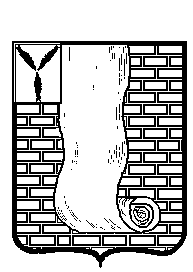  АДМИНИСТРАЦИЯКРАСНОАРМЕЙСКОГО МУНИЦИПАЛЬНОГО РАЙОНА САРАТОВСКОЙ ОБЛАСТИПОСТАНОВЛЕНИЕОб утверждении документации по планировке территории (проект межевания) многоквартирного жилого дома         В соответствии со статьей 45 Градостроительного кодекса РФ, Уставом Красноармейского муниципального района, Правилами землепользования и застройки муниципального образования город Красноармейск,  утвержденными решением Совета муниципального образования город Красноармейск Красноармейского муниципального района Саратовской области от 23.12.2011г. № 14/98 (с изменениями от 28.05.2014 г. № 9/35; 29.01.2016г. № 09; 20.06.2016г. № 07/33;  30.11.2016г. № 12/64; 21.12.2016г. № 13/73; 24.01.2018г. № 04; 29.06.2018г. № 48; 24.10.2018г. № 69; 24.10.2018г. № 68; 20.12.2018г. № 84; 20.12.2018г. № 85; 20.12.2018г. № 86), администрация Красноармейского муниципального района Саратовской области  ПОСТАНОВЛЯЕТ:1. Утвердить документацию по планировке территории (проект межевания) многоквартирного жилого дома, расположенного по адресу: Российская Федерация, Саратовская область, Красноармейский муниципальный район, городское поселение город Красноармейск, город Красноармейск, улица Калинина, дом 9 А, в целях формирования и установления границ земельного участка.2. Организационно - контрольному отделу администрации Красноармейского муниципального района Саратовской области опубликовать настоящее постановление, путем размещения на официальном сайте администрации Красноармейского муниципального района Саратовской области в информационно - телекоммуникационной сети «Интернет».3. Настоящее постановление вступает в силу с момента его официального опубликования (обнародования).Глава Красноармейского муниципального района                                                                       А.В. Петаевот08 июня 2020г.№349от08 июня 2020г.№349г. Красноармейск